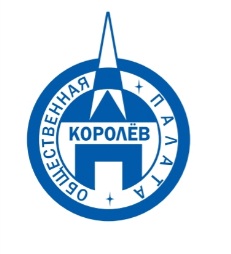 Общественная палата
    г.о. Королёв МО                ул.Калинина, д.12/6Акт
осмотра санитарного содержания контейнерной площадки (КП) 
согласно новому экологическому стандартуМосковская обл. «10»июля 2019 г.г.о.Королев, ул. Комитетский лес, дом 15.                                       (адрес КП)Комиссия в составе:  Белозёрова Маргарита Нурлаяновна – и.о. председателя комиссииДжобава Зураб Вахтангович – член комиссииПо КП ул. Комитетский лес, дом 15:Результаты осмотра состояния КП комиссией:	Прочее /примечания/выводы: Визуальный осмотр показал: контейнерная площадка содержится в хорошем состоянии и оформлена в соответствии с требованиями действующего законодательства. 
Нарушения вывоза мусора по нормам СанПиН не зафиксировано. Однако имеется замечание: по техническим характеристикам на данной площадке должно быть установлено 10 серых контейнеров под смешанные отходы, 4 синих контейнера для сухих отходов и 2 бункера под КГМ. Проверкой установлено, на площадке не хватает 1 серого контейнера и 1 бункера под КГМ.По результатам проверки составлен АКТ.Общественная палата держит вопрос на контроле.Приложение: фотоматериалПодписи: 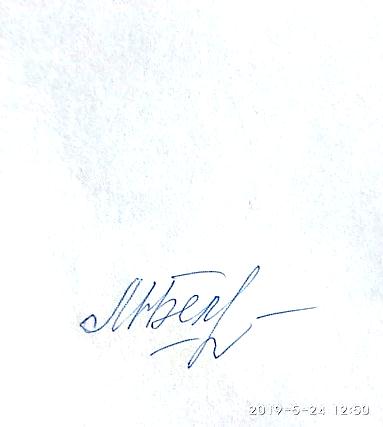 Белозерова М.Н.   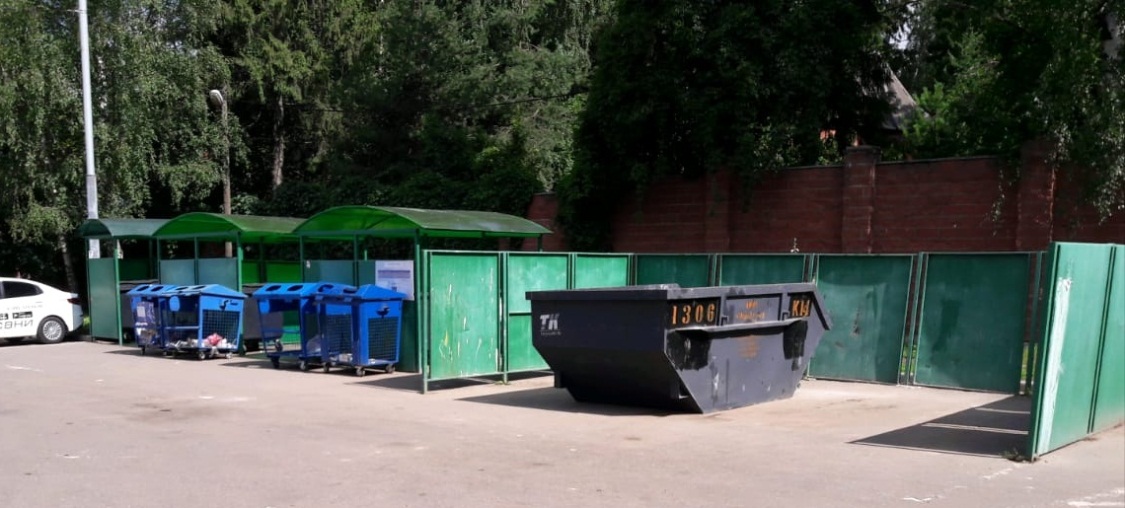 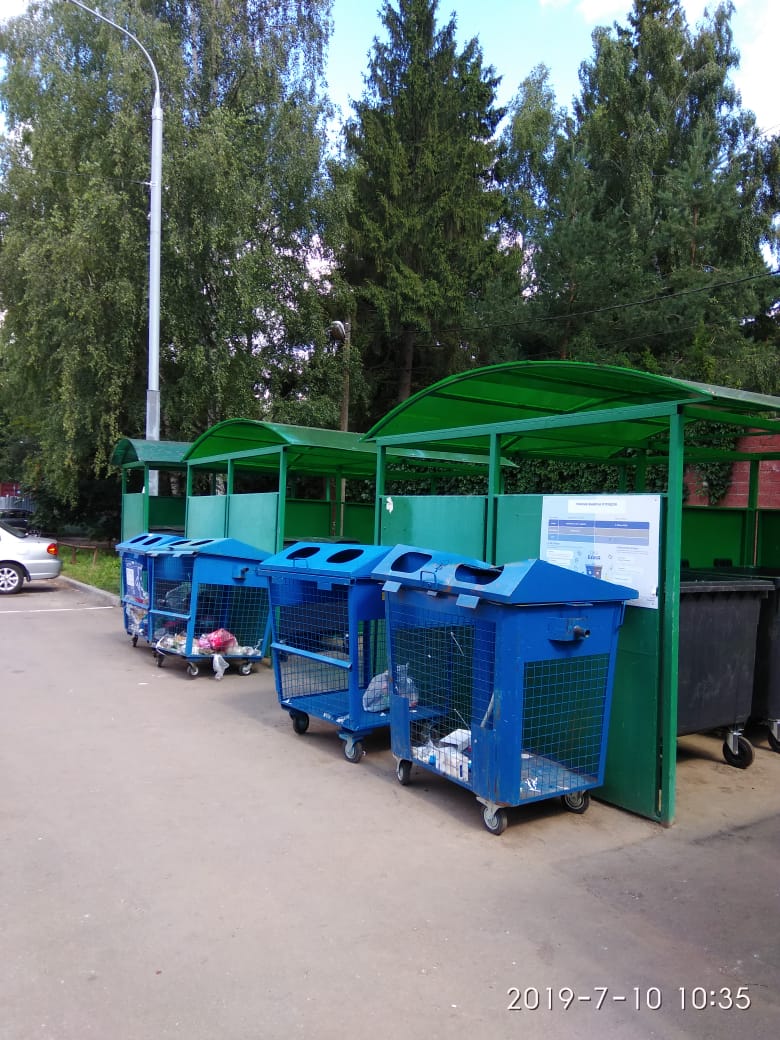 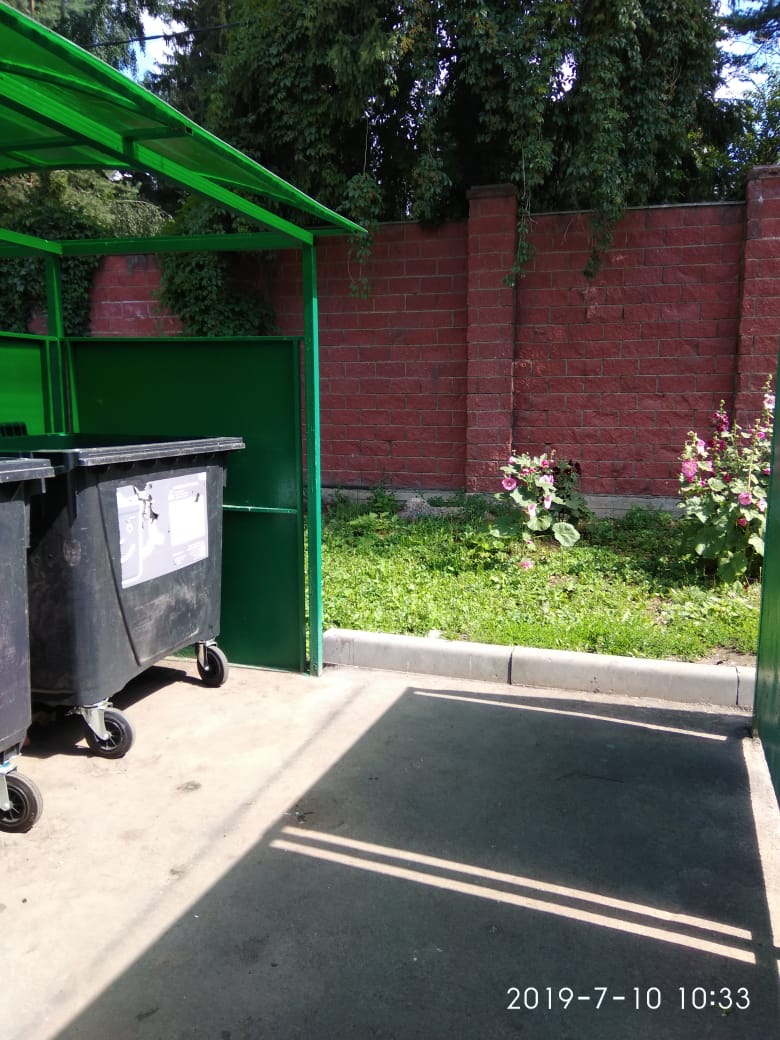 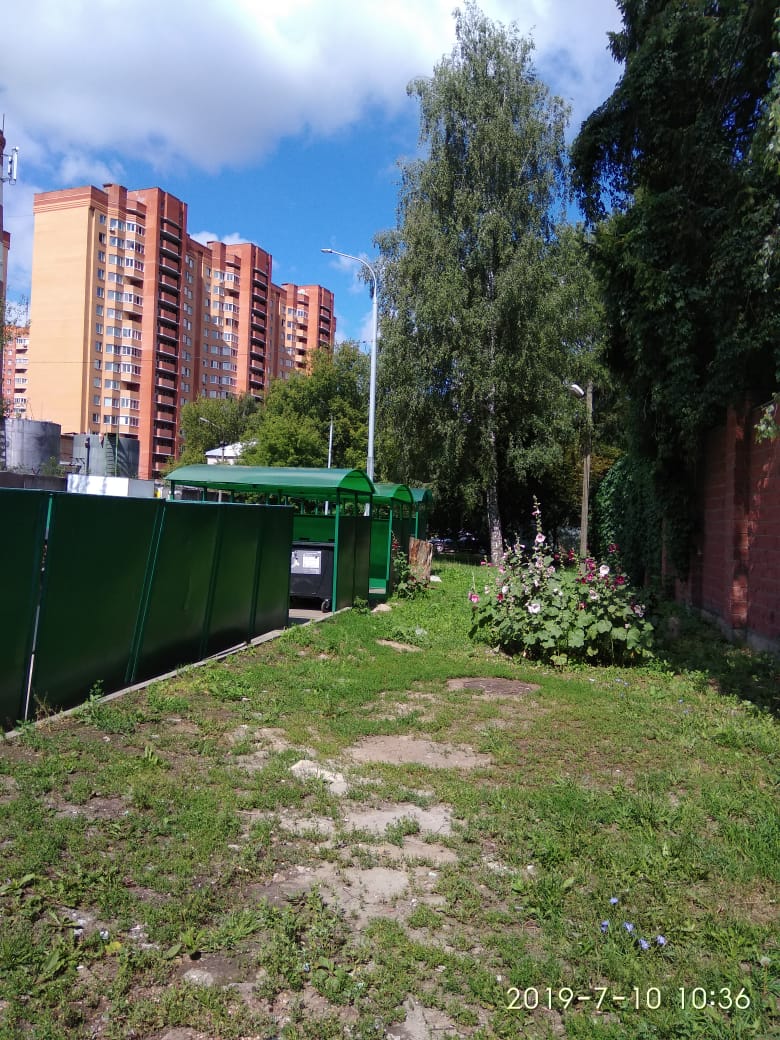 №Критерии оценки контейнерной площадкиБез нарушенийНарушения1Наполнение баков+2Санитарное состояние+3Ограждение с крышей (серые баки под крышей) +4Твёрдое покрытие площадки+5Наличие серых/синих контейнеров (количество)9/46Наличие контейнера под РСО (синяя сетка)47График вывоза и контактный телефон+8Информирование (наклейки на баках как сортировать)+9Наличие крупногабаритного мусора+